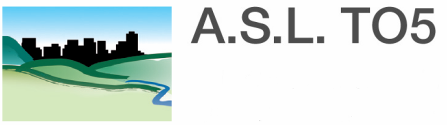 S.C.  MEDICINA LEGALEP.za Silvio Pellico,1 - 10023 Chieri TOTel: 011 – 94293662-3677e-mail:  ml.151@aslto5.piemonte.it pec: protocollo@cert.aslto5.piemonte.itdirettore dott. Antonio Milanesio	                                                Azienda Sanitaria Localedi Chieri, Carmagnola, Moncalieri e Nichelino	Sede Legale – Piazza Silvio Pellico, 1 – 10023 Chieri (To) – tel. 011 94291 – C.F. e P.I. 06827170017Spett. A.S.L. TO5Struttura Complessa Medicina LegaleLa        sottoscritta......................................................................................................nata a....................................................................................il.	eresidente a.......................................................................................sia..........................................................................n°..........Tel.........................(recapito mail)............................................:....................................dipendente della ditta............................................................................................Con     sede      a.......................................via..........................................n...................Tel....................................con qualifica di.............................................................e mansione di.......................................................................................................con contratto di Iavoro a tempo indeterminato (o determinato con scadenza il.	)CHIEDEDi poter usufruire dei benefici previsti dall'art.5 lett. a) (*) della legge 30/12/1971 n. 1204 sulla tutela delle lavoratrici madri, a decorrenza dal............................................All'uopo si allega il certificato medico attestante la diagnosi, la prognosi e la data presunta del parto.Fa presente di essere stata assente per malattia durante la gravidanza n. giorni......................La sottoscritta dichiara, inoltre, di non essere lavorante a domicilio.Dichiaro di aver letto e compreso l’informativa sul trattamento dei dati personali, ai sensi dell’art. 13 e 14 del Regolamento UE 2016/679, consultabile nella sezione Privacy del sito web istituzionale e affissa nei locali aziendali.Data		Firma  	